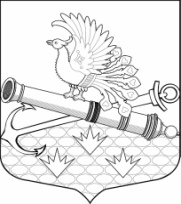 МУНИЦИПАЛЬНЫЙ СОВЕТ МУНИЦИПАЛЬНОГО ОБРАЗОВАНИЯМУНИЦИПАЛЬНЫЙ ОКРУГ ОБУХОВСКИЙШЕСТОЙ СОЗЫВ192012, Санкт-Петербург, 2-й Рабфаковский, д. 2, тел. (факс) 368-49-45E-mail: info@ moobuhovskiy.ru      http://мообуховский.рфПРОЕКТ РЕШЕНИЯ № 8-2021/6от  06 апреля 2021 года                                                                                                     «О внесении изменений в «Порядок уведомления Главой местной администрации МО МО Обуховскийо возникновении личной заинтересованности при исполнении должностных обязанностей, которая приводит или может привести к конфликту интересов»Руководствуясь подпунктом «а» пункта 3 Методики проведения антикоррупционной экспертизы нормативных правовых актов и проектов нормативных правовых актов, утвержденной Постановлением Правительства РФ от 26.02.2010 N 96 (ред. от 10.07.2017) "Об антикоррупционной экспертизе нормативных правовых актов и проектов нормативных правовых актов", с учетом требования Прокуратуры Невского района «Об изменении нормативного правового акта с целью исключения выявленного коррупциогенного фактора» от 29.03.2021 № 07-13-2021/2, муниципальный совет муниципального образования муниципальный округ Обуховский РЕШИЛ:Внести изменения в «Порядок уведомления Главой местной администрации МО МО Обуховский о возникновении личной заинтересованности при исполнении должностных обязанностей, которая приводит или может привести к конфликту интересов» (далее Порядок), утвержденный Решением МС МО МО Обуховский № 31-2020/6 от 26.08.2020, изложив п. 5 Порядка в следующей редакции: «Копия уведомления с отметкой о регистрации выдается Главе МА на руки под роспись в журнале регистрации уведомлений либо направляется по почте с уведомлением о получении в течении одного рабочего дня».Настоящее решение вступает в силу на следующий день после его официального опубликования.Глава муниципального образованиямуниципальный округ Обуховский, исполняющий полномочия председателямуниципального совета                                                                                           В.Ю. Бакулин